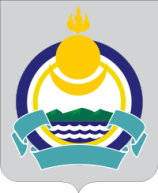 Буряад Республика                                                      Администрация  муниципальногоМухаршэбэрэйаймаг                                                  образования «Тугнуйское»хүдөөhууриин «Тyгнын »                                           Мухоршибирского района   гэhэн   муниципальна                                                  Республики Бурятиябайгууламжынзахиргаан                                         (сельское поселение)                           Администрация                                          Муниципального образования                                                 сельского поселения                         «Тугнуйское»                                                    671356 с. Тугнуй         ул. Гагарина д. № 1                                                            Тел.26-791 факс 26-740эл. адрес:tygnadm@mail.ru      «21» февраля 2017 г.	Администрация муниципального образования «Тугнуйское» информирует население о предстоящем предоставлении в аренду земельных участков для целей не связанных со строительством: -для ведения сельского хозяйства, общей площадью 9400000 кв.м., категория земель: земли сельскохозяйственного назначения, кадастровые  номера: 03:14:000000:3747; 03:14:320103:164; 03:14:000000:3748; 03:14:320103:163; 03:14:320117:94; 03:14:350112:306; 03:14:000000:127Администрация МО СП «Тугнуйское» информирует о возможности приобретения 32 земельных долей товарищества «Тугнуйское»  на условиях, предусмотренных ч.5.1 ст.10 Федерального закона от 24.07.2002 г. № 101-ФЗ  «Об обороте земель сельскохозяйственного назначения». Адрес: 671356, РБ, Мухоршибирский район, с. Тугнуй, ул. Гагарина, 1Телефон: 8(30143)26-740.